 Антитеррористическая комиссия в Ленинском муниципальном районе Волгоградской области______________________________________________________________________________ПРОТОКОЛОт 27.12.2019 № 48	Присутствовали:Повестка дня:1. Об организации деятельности и утверждении персонального состава антитеррористической комиссии Ленинского муниципального района.Докладчик: Денисов Андрей Владимирович – глава Ленинского муниципального района, председатель антитеррористической комиссии. 2. Об утверждении плана мероприятий антитеррористической комиссии Ленинского муниципального района на 2020 год.Докладчик: Денисов Андрей Владимирович – глава Ленинского муниципального района, председатель антитеррористической комиссии. 3. О создании рабочей группы для организации и проведения профилактической работы по оказанию адресного воздействия на категории лиц, наиболее подверженных или уже попавших под влияние идеологии терроризма на территории Ленинского муниципального района.Докладчик: Денисов Андрей Владимирович – глава Ленинского муниципального района, председатель антитеррористической комиссии. 4. О принимаемых органами местного самоуправления мерах по обеспечению общественного порядка, безопасности, антитеррористической защищенности населения и территории Ленинского муниципального района в период новогодних и рождественских праздников, готовности сил и средств к исполнению мероприятий по минимизации и ликвидации последствий террористических актов и чрезвычайных ситуаций.Докладчик: Денисов Андрей Владимирович – глава Ленинского муниципального района, председатель антитеррористической комиссии. 	Содокладчики:- Геровский Александр Владимирович – заместитель начальника отдела МВД России по Ленинскому району.- Наурзалиев Руслан Юрьевич – начальник Ленинской пожарно-спасательной части 5 отряда ФПС ГУ МЧС России по Волгоградской области.	- Федоров Василий Владимирович – начальник отдела вневедомственной охраны по Среднеахтубинскому району – филиала ФГКУ «УВО ВНГ России по Волгоградской области».	Слушали: 1. Об организации деятельности и утверждении персонального состава антитеррористической комиссии Ленинского муниципального района.Выступили:- Денисов Андрей Владимирович – глава Ленинского муниципального района, председатель антитеррористической комиссии. - Костина Ольга Анатольевна – консультант администрации Ленинского муниципального района, секретарь антитеррористической комиссии – о включении в состав комиссии заместителя главы администрации Ленинского муниципального района Колтунова Алексея Викторовича.Решили: Решение 76 принято единогласно.2. Об утверждении плана мероприятий антитеррористической комиссии Ленинского муниципального района на 2020 год.Выступили: - Денисов Андрей Владимирович – глава Ленинского муниципального района, председатель антитеррористической комиссии;- Геровский Александр Владимирович - заместитель начальника отдела МВД России по Ленинскому району.Решили: Решение 77 принято единогласно.3. О создании рабочей группы для организации и проведения профилактической работы по оказанию адресного воздействия на категории лиц, наиболее подверженных или уже попавших под влияние идеологии терроризма на территории Ленинского муниципального района.	Выступили:- Денисов Андрей Владимирович – глава Ленинского муниципального района, председатель антитеррористической комиссии;- Геровский Александр Владимирович - заместитель начальника отдела МВД России по Ленинскому району.- Костина Ольга Анатольевна – консультант администрации Ленинского муниципального района, секретарь антитеррористической комиссии.Решили: Решение 78 принято единогласно.4. О принимаемых органами местного самоуправления мерах по обеспечению общественного порядка, безопасности, антитеррористической защищенности населения и территории Ленинского муниципального района в период новогодних и рождественских праздников, готовности сил и средств к исполнению мероприятий по минимизации и ликвидации последствий террористических актов и чрезвычайных ситуаций.Выступили: - Денисов Андрей Владимирович – глава Ленинского муниципального района, председатель антитеррористической комиссии; - Геровский Александр Владимирович – заместитель начальника отдела МВД России по Ленинскому району.- Наурзалиев Руслан Юрьевич – начальник Ленинской пожарно-спасательной части 5 отряда ФПС ГУ МЧС России по Волгоградской области.	- Федоров Василий Владимирович – начальник отдела вневедомственной охраны по Среднеахтубинскому району – филиала ФГКУ «УВО ВНГ России по Волгоградской области».Решили: Решение 79 принято единогласно.Председатель АТК в Ленинском муниципальном районе					А.В. ДенисовСекретарь АТК	в Ленинском муниципальном районе 					О.А. Костина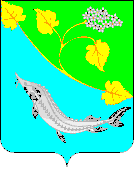 ПредседательДенисов Андрей Владимирович – глава Ленинского муниципального района.СекретарьКостина Ольга Анатольевна – консультант администрации Ленинского муниципального района.Геровский Александр Владимировичзаместитель начальника отдела МВД России по Ленинскому району;НаурзалиевРуслан Юрьевичначальник Ленинской пожарно-спасательной части 5 отряда ФПС ГУ МЧС России по Волгоградской области;ФедоровВасилий Владимировичначальник отдела вневедомственной охраны по Среднеахтубинскому району – филиала ФГКУ «УВО ВНГ России по Волгоградской области».